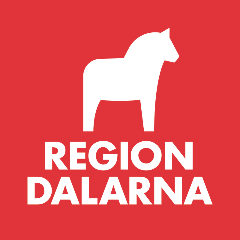 Vårdcentral Särna				 	2021-02-24Information till personal vid fjällanläggningarna och egenföretagare i turistnäringen i vårt område gällande åtgärder vid symptom som kan tyda på covid-19
För mer information, var god se 1177.seSymptom som kan tyda på covid-19:
Hosta, feber, andningsbesvär, snuva, nästäppa, halsont, huvudvärk, illamående, diarré, värk i muskler och leder, bortfall av lukt och smak. Vid symptomIsolera dig så fort som möjligt, kontakta din närmaste chef angående hur du på bästa sätt kan göra det utifrån vilket boende du har.
Kontakta Särna vårdcentral för frågor och ev bokning av besök och ställningstagande till ev antigentest, sk snabbtest. 
Ring 0720 84 37 34 kl 13.00 – 14.00, både vardagar och helg. 
Vid högt tryck och du inte får svar kan du skicka sms med namn och telefonnummer, så ringer vi tillbaka då det är möjligt. Det kan bli så att Du blir hänvisad att boka tid vid självprovtagningsmodul. Från första symtom fram t o m 5:e sjukdomsdagen kan man göra snabbtest.Den med symtom ska åka ensam i egen bil. 
Vänta i bilen utanför Vårdcentralen tills personal vinkar in för provtagning. Håll koll!
Det kan bli väntetid om det samtidigt kommer akuta sjukdomsfall. Läkare ringer dig så snart det är möjligt samma dag om provsvaret är positiv covid. OBS vi ringer från dolt nummer.Besöket kostar som ett läkarbesök 200 kr vardagar dagtid, 250 kr på jourtid. 
Aktuella informationsblad avseende positiv covid, smittspårning och hushållskontakter lämnas ut vid besöket. 
OBS! Om Du misstänker covid och får ett negativt svar ska Du ändå isolera dig tills Du är frisk och utan symtom. 
En test är en fingervisning och ett negativt resultat idag skulle kunna vara en påvisad covid om testen utförs dagen efter….. 
Istället för snabbtest kan du ta ett prov i självprovtagningsmodul som finns på Idre Fjäll och i Idre by. Kan bokas från första symtom t o m 7:e sjukdomsdagen. Boka tid på 1177.se för självprovtagning. Självprovtagning covid-19 i Dalarna - 1177 VårdguidenSvar får man via 1177 efter ca 2-3 dagar. 
Provet är gratis.Vid livshotande tillstånd ring 112